Title of Paper (font size 24, not bold, centred)Author1 (Othername Surname) and Author2University/OrganisationCity, CountryEmails (separated by a comma)Author3University/OrganisationCity, CountryEmails (separated by a comma)AbstractThe International Conference on Intelligent and Innovative Computing Applications. It will be held on the 8th and 9th of December 2022 at Le Meridien Resort, in the paradise island of Mauritius. This conference provides an opportunity to academic researchers, industry professional, government delegates and students to interact and share their experiences and knowledge on cutting-edge developments in the fields of Cloud Computing, Internet-of-Things, Networked Systems, Data Communications, Computer Security, Computer Vision, Intelligent Computing, Robotics, Machine Vision, Signal Processing and ICT4D. Our main objective is to promote scientific and educational activities towards the advancement of knowledge by improving the theory and practice of various disciplines and areas of ICT Engineering. The abstract must be between 150-200 words.Keywords: five, keywords, maximum, separated, by commas1. IntroductionAuthors are invited to submit full papers on the following Conference Topics. All papers must be properly formatted using the conference template and all submissions must be made via the EasyChair portal. The following page layout must be used: A4 paper format, 1 inch margin (or 25mm) on all four sides, Times New Roman with a font size of 11 for all text and single line spacing for the whole document. Do not add any headers or footers. Do not add page numbers. Justify the text on both sides.All headings starting from the introduction to the references should be numbered. And must be formatted in bold. Leave a space of 11 points between the paragraph. If there are multiple authors and their affiliation is different, then add the details of the second author under the first one. The title and the authors’ names and affiliation are in one-column format while the rest of the paper must be in two-columns format. The distance between the two columns must be 0.2 inch or 5mm.Artificial Intelligence Applications, Machine Learning Algorithms, Knowledge Discovery & Data Mining, Deep Learning Neural Networks, Big Data Analytics, Evolutionary Computing, Reasoning with uncertainty, Knowledge Engineering, Knowledge Management, Knowledge-Based Systems, Robotics, Agents, Semantic Web, Artificial Life, Bioinformatics, Smart Sensor Networks, Smart Homes & Cities, Natural Language Processing, Recommender System, Intelligent Systems.Information Security, Computer Network Security, Security of Web Services, Cyber Security, Security of Mobile Services & Applications, Security Management, Biometrics, Cryptography, Blockchain Technology, Cryptocurrencies, Computer Forensics, Digital Trust & Reputation, Security Policies, Threat Patters, Crime Analysis & Prevention, Mobile & Cloud Computing Facility, Emergency Response & Management, Legislation & Compliance, Law & Ethics.Network Architectures, Network Modeling & Analysis, Network Security & Privacy, Wireless Networking, Mobile Satellite Networks, Cellular Networks, Body Sensor Networks, Multimedia Networks, Network Operations & Management, Performance Modeling, Software Defined Networks, Internet-of-Things, Adaptive Content Distribution, Emerging Network Technologies, Intelligent Transportation Systems, Distributed Computing, Information Theory.Image Understanding and Classification, Image and Video Compression, Multimedia Retrieval, Medical Imaging in Health Informatics, Motion Tracking & Analysis, Pattern Recognition, Object Recognition, Scene Understanding, Virtual & Augmented Reality, Computer Graphics, 3D Modeling, Vision for Robotics, Vision for Drones & Underwater Vehicles, Hyperspectral Imaging, Remote Sensing, Document Analysis, Vision Systems and Applications.ICT in Agriculture, ICT for Climate Change & the Environment, e-Governance, e-Education, e-Health, e-Banking, e-Commerce, e-Business, Teleworking, Edutainment, Social Media, Women Empowerment & Gender Justice, ICT for Sustainable Development, Sustainable Development Goals, The Digital Divide, Digital Exclusion, Digital Identities, ICT Policies, ICT in Disaster Management & Recovery, Cross-Sector Research & Solutions, General Impacts of ICT on Society.This paper proceeds as follows. In the section, the related works are covered. Section 3 describes the methodology whole section 4 describes the implementation aspects. The results are presented and evaluated in section 5. Section 6 concludes the paper.2. Related WorksThis section must normally start with an introduction of the field, followed by some description of related works. Authors should reference works only from authoritative and reputable sources. All references must be written in the AP format seventh edition.Smith et al. (2020) described how deep learning can be used for the classification of birds. Recent works should also be referenced. The last paragraph of this section must summarise the aim of this section and outline any knowledge gap or research gap that was identified and that will form the basis of this study.3. MethodologyIn this section, you should describe all the procedures, materials, equipment and methods that you will used in order to achieve the expected results. If you have used or created your own dataset, full details must be provided on the dataset and how it was created. If any data augmentation technique was used, this must be described in details. In this section, you may also describe how the results of the study will be analysed.Format your paper strictly according to the conference template. The template is available on the conference portal (Mauricon.org, 2022). It is also available on request from mauricon.org@gmail.com. The paper must have a minimum of 5 pages (double column) and a maximum of 12 pages and at least 3500 words (including references). References must be written using the APA 7th edition format. Authors are also requested to anonymise (remove all contact details) their papers before submission. All submissions will be double-blind reviewed by at least three reviewers and published in a proceedings with an ISBN number.Papers are reviewed on the basis that they do not contain plagiarised materials and have not been submitted to any other conference at the same time (double submission). All papers will be submitted to a plagiarism service in order to check the originality of its contents.4. Experiments and ResultsIn this section, the authors must describe all the experiments that were performed and what were the results for each. Captions for tables must be placed at the top while captions for figures must be placed at the bottom. All tables and figures must be referenced in the text. Do not use words like above or below to refer to tables or figures. Table 1. Important DatesTable 1 shows the different deadlines and their respective dates for the International Conference on Intelligent and Innovative Computing Applications. The deadline for paper submission is currently set to 15th August 2022 while late registration closes on 30th November 2022. The conference will be held physical, in-person, at the Ravenala Attitude Hotel in Mauritius on the 8th and 9th December 2022.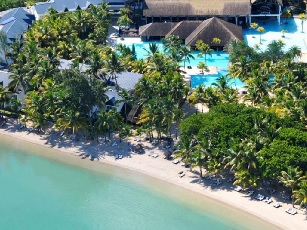 Figure 1. Seaside view of Ravenala Attitude HotelFigure 1 shows a seaside view of the Ravenala Attitude Hotel. This is a 4-star hotel which is located in the Northern part of the island of Mauritius. It is located in the Turtle Bay in Balaclava. 5. Evaluation and discussionThis section can be combined with the results section or can be done as a separate section if this long enough. Authors should not simply provide a list of graphs, charts and figures but must also provide full description on each of them. Results obtained must be compared with related works. The authors must indicate any novelty in their work or how their work is better than previous ones. The limitations must also be highlighted. Any assumptions made must also be clearly stated.6. ConclusionThe conclusion is a very important part of the paper and should not be written in haste. It should start with an opening sentence to remind readers of the purpose of this work, followed by what has been achieved in the study. The authors can be provide more details on how well the system is working. Any limitations and assumptions should be mentioned. Some future works can also be mentioned if relevant. The conclusion must be between 150-200 words.7. ReferencesAll references must strictly follow the APA format 7th edition. Some sample references are provided below. More details on the APA system can be found at: https://apastyle.apa.org/style-grammar-guidelines/references/examplesAuthors are strongly encouraged to provide the doi link for the references (if available). The references must not be classified into journal article or other types of sources. This has been done only for guidance. The references must be sorted in alphabetical order. Journal article:Jerrentrup, A., Mueller, T., Glowalla, U., Herder, M., Henrichs, N., Neubauer, A., & Schaefer, J. R. (2018). Teaching medicine with the help of “Dr. House.” PLoS ONE, 13(3), Article e0193972. https://doi.org/10.1371/journal.pone.0193972Book:Jackson, L. M. (2019). The psychology of prejudice: From attitudes to social action (2nd ed.). American Psychological Association. https://doi.org/10.1037/0000168-000Chapter in an edited book:Aron, L., Botella, M., & Lubart, T. (2019). Culinary arts: Talent and their development. In R. F. Subotnik, P. Olszewski-Kubilius, & F. C. Worrell (Eds.), The psychology of high performance: Developing human potential into domain-specific talent (pp. 345–359). American Psychological Association.https://doi.org/10.1037/0000120-016Online dictionary:American Psychological Association. (n.d.). Just-world hypothesis. In APA dictionary of psychology. Retrieved January 18, 2020, from https://dictionary.apa.org/just-world-hypothesisConference proceedings:Duckworth, A. L., Quirk, A., Gallop, R., Hoyle, R. H., Kelly, D. R., & Matthews, M. D. (2019). Cognitive and noncognitive predictors of success. Proceedings of the National Academy of Sciences, USA, 116(47), 23499–23504. https://doi.org/10.1073/pnas.1910510116Published dissertation/thesis:Kabir, J. M. (2016). Factors influencing customer satisfaction at a fast food hamburger chain: The relationship between customer satisfaction and customer loyalty (Publication No. 10169573) [Doctoral dissertation, Wilmington University]. ProQuest Dissertations & Theses Global.Preprints:Hampton, S., Rabagliati, H., Sorace, A., & Fletcher-Watson, S. (2017). Autism and bilingualism: A qualitative interview study of parents’ perspectives and experiences. PsyArXiv. https://doi.org/10.31234/osf.io/76xfsYou can now submit your paper in the pdf format via Easychair. The submission link is: https://easychair.org/conferences/?conf=iconic2024More details can be found on the conference portal: https://mauricon.org/Deadline (bold)Date (bold)Deadline for Paper submission:15-Aug-22Notification of Acceptance:31-Aug-22Deadline to Submit Revised Paper:15-Sep-22Early Bird Registration Starts On:16-Sep-22Early Bird Registration Closes On:31-Oct-22Late Registration Starts On:1-Nov-22Late Registration Closes On:30-Nov-22